Ancestry: Hints and Sources (Project 2, Goals 5-6)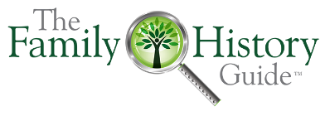 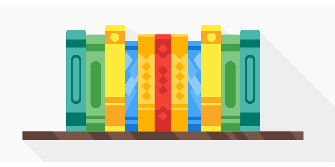 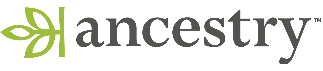 Online classes: Skip the Exercises, Reviews, & Activity. Learners can do them after the class.Goal 5: Explore hints.Choice A, Find hints for an individual- Do the Steps and Exercises.Choice B, See all hints in your tree- Do the Steps and Exercises. - Optional: Resource 1 video. Choice C, Review and attach hints- Do the Steps. - Resource 1: Review the article. - Resources 2a and 2b: Read and discuss the articles. Choice D, Get tips for viewing records- Do the Steps and Exercises. Review (Optional)- View the Show Me video for Goal 5. Goal 6: Add and view sources.Choice A, Add sources to a record- Do the Steps and Exercises. - Resource 1: Review and discuss the article. Choice B, View, search for, and edit sources - Do the Steps. Choice C, Add web links for internet sources - Do the Steps. - Resource 1: Watch and discuss the video.Choice D, Learn about sourcing and its importance - Activity: Learners each select an article in Choice D to read and find key learnings. (Instructor can assign articles for better coverage if necessary.) In the time available, have learners briefly report on what they found in the articles and how they can use the information in their research. Review (Optional)- View the Show Me video for Goal 6. Recap (Local classes)- Learners share key learnings from the class.